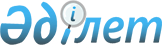 2015 жылға қоғамдық жұмыстарды ұйымдастыру туралыЖамбыл облысы Қордай аудандық әкімдігінің 2015 жылғы 12 қаңтардағы № 1 қаулысы. Жамбыл облысы Әділет департаментінде 2015 жылғы 30 қаңтардағы № 2481 болып тіркелді      РҚАО-ның ескертпесі.

      Құжаттың мәтінінде түпнұсқаның пунктуациясы мен орфографиясы сақталған.

      "Халықты жұмыспен қамту туралы" Қазақстан Республикасының 2001 жылғы 23 қаңтардағы Заңының 20 бабына және "Халықты жұмыспен қамту туралы" Қазақстан Республикасының 2001 жылғы 23 қаңтардағы Заңын іске асыру жөніндегі шаралар туралы" Қазақстан Республикасы Үкіметінің 2001 жылғы 19 маусымдағы № 836 Қаулысына сәйкес, жұмыссыздар үшін қоғамдық жұмыстарды ұйымдастыру мақсатында, Қордай ауданының әкімдігі ҚАУЛЫ ЕТЕДІ:

      1. Қосымшаға сәйкес ұйымдардың тізбелері, қоғамдық жұмыстардың түрлері, көлемі мен нақты жағдайлары, қатысушылардың еңбегіне төленетін ақының мөлшері және оларды қаржыландыру көздері бекітілсін, қоғамдық жұмыстарға сұраныс пен ұсыныс айқындалсын.

      2. "Жамбыл облысы Қордай ауданы әкімдігінің жұмыспен қамту және әлеуметтік бағдарламалар бөлімі" коммуналдық мемлекеттік мекемесі Қазақстан Республикасының қолданыстағы заңнамасына сәйкес қоғамдық жұмыстарды ұйымдастыруды қамтамасыз етсін.

      3. Осы қаулының орындалуын бақылау аудан әкімінің орынбасары Бейқұт Тілебалдыұлы Жамангозовке жүктелсін.

      4. Осы қаулы әділет органдарында мемлекеттік тіркелген күннен бастап күшіне енеді, оның алғашқы ресми жарияланған күнінен кейін күнтізбелік он күн өткен соң қолданысқа енгізіледі және 2015 жылдың 5 қаңтарынан туындайтын қатынастарға таралады.



      Қордай ауданы әкімдігінің "2015 жылға қоғамдық жұмыстарды ұйымдастыру туралы" 2015 жылғы 12 қаңтардағы № 1 қаулысына келісім парағы

      "КЕЛІСІЛДІ"

      "Жамбыл облысы Қордай ауданының

      Қорғаныс істері жөніндегі бөлімі"

      мемлекеттік мекемесінің бастығы

      М.С. Сейсембаев

      2015 жылғы 12 қаңтар

      "Жамбыл облысы Ішкі істер департаментінің

      Қордай аудандық ішкі істер бөлімі"

      мемлекеттік мекемесінің бастығы

      Б.Т. Баймухамбетов

      2015 жылғы 12 қаңтар

 Ұйымдардың тізбелері, қоғамдық жұмыстардың түрлері, көлемі мен нақты жағдайлары, қатысушылардың еңбегіне төленетін ақының мөлшері және оларды қаржыландыру көздері, қоғамдық жұмыстарға сұраныс пен ұсыныс
					© 2012. Қазақстан Республикасы Әділет министрлігінің «Қазақстан Республикасының Заңнама және құқықтық ақпарат институты» ШЖҚ РМК
				
      Аудан әкімі 

Қ. Досаев
Қордай ауданы әкімдігінің
2015 жылғы 12 қаңтардағы
№ 1 қаулысына қосымша№

Ұйымдардың 

атауы

Қоғамдық жұмыстардың түрлері

Қоғамдық жұмыстардың көлемі мен нақты жағдайлары

Қатысушылардың еңбегіне төленетін ақының мөлшері және оларды қаржыландыру (теңге)

Сұраныс

Ұсыныс

1.

"Жамбыл облысы Қордай ауданы Қордай ауылдық округі әкімінің аппараты" коммуналдық мемлекеттік мекемесі

Ауылдық округтің аймағын санитарлық тазалау, көркейту, көгалдандыру және құжаттарды рәсімдеуге техникалық көмек көрсету 

Толық емес жұмыс күні жағдайында және икемді график бойынша

33694

Жергілікті бюджет

10

10

2

"Жамбыл облысы Қордай ауданы Отар ауылдық округі әкімінің аппараты коммуналдық мемлекеттік мекемесі

Ауылдық округтің аймағын санитарлық тазалау, көркейту, көгалдандыру және құжаттарды рәсімдеуге техникалық көмек көрсету

Толық емес жұмыс күні жағдайында және икемді график бойынша

33694

Жергілікті бюджет

12

12

3

"Жамбыл облысы Қордай ауданы Қарасу ауылдық округі әкімінің аппараты" коммуналдық мемлекеттік мекемесі

Ауылдық округтің аймағын санитарлық тазалау, көркейту, көгалдандыру және құжаттарды рәсімдеуге техникалық көмек көрсету 

Толық емес жұмыс күні жағдайында және икемді график бойынша

33694

Жергілікті бюджет

8

8

4

"Жамбыл облысы Қордай ауданы Степной ауылдық округі әкімінің аппараты" коммуналдық мемлекеттік мекемесі

Ауылдық округтің аймағын санитарлық тазалау, көркейту, көгалдандыру және құжаттарды рәсімдеуге техникалық көмек көрсету 

Толық емес жұмыс күні жағдайында және икемді график бойынша

33694

Жергілікті бюджет

8

8

5

"Жамбыл облысы Қордай ауданы Қасық ауылдық округі әкімінің аппараты" коммуналдық мемлекеттік мекемесі

Ауылдық округтің аймағын санитарлық тазалау, көркейту, көгалдандыру және құжаттарды рәсімдеуге техникалық көмек көрсету 

Толық емес жұмыс күні жағдайында және икемді график бойынша

33694

Жергілікті бюджет

8

8

6

"Жамбыл облысы Қордай ауданы Жамбыл ауылдық округі әкімінің аппараты" коммуналдық мемлекеттік мекемесі

Ауылдық округтің аймағын санитарлық тазалау, көркейту, көгалдандыру және құжаттарды рәсімдеуге техникалық көмек көрсету 

Толық емес жұмыс күні жағдайында және икемді график бойынша

33694

Жергілікті бюджет

8

8

7

"Жамбыл облысы Қордай ауданы Ноғайбай ауылдық округі әкімінің аппараты" коммуналдық мемлекеттік

мекемесі

Ауылдық округтің аймағын санитарлық тазалау, көркейту, көгалдандыру және құжаттарды рәсімдеуге техникалық көмек көрсету 

Толық емес жұмыс күні жағдайында және икемді график бойынша

33694

Жергілікті бюджет

7

7

8

"Жамбыл облысы Қордай ауданы Алға ауылдық округі әкімінің аппараты" коммуналдық мемлекеттік мекемесі

Ауылдық округтің аймағын санитарлық тазалау, көркейту, көгалдандыру және құжаттарды рәсімдеуге техникалық көмек көрсету 

Толық емес жұмыс күні жағдайында және икемді график бойынша

33694

Жергілікті бюджет

8

8

9

"Жамбыл облысы Қордай ауданы Сарыбұлақ ауылдық округі әкімінің аппараты" коммуналдық мемлекеттік мекемесі

Ауылдық округтің аймағын санитарлық тазалау, көркейту, көгалдандыру және құжаттарды рәсімдеуге техникалық көмек көрсету 

Толық емес жұмыс күні жағдайында және икемді график бойынша

33694

Жергілікті бюджет

8

8

10

"Жамбыл облысы Қордай ауданы Қақпатас ауылдық округі әкімінің аппараты" коммуналдық мемлекеттік

мекемесі

Ауылдық округтің аймағын санитарлық тазалау, көркейту, көгалдандыру және құжаттарды рәсімдеуге техникалық көмек көрсету 

Толық емес жұмыс күні жағдайында және икемді график бойынша

33694

Жергілікті бюджет

8

8

11

"Жамбыл облысы Қордай ауданы Кенен ауылдық округі әкімінің аппараты" коммуналдық мемлекеттік мекемесі

Ауылдық округтің аймағын санитарлық тазалау, көркейту, көгалдандыру және құжаттарды рәсімдеуге техникалық көмек көрсету 

Толық емес жұмыс күні жағдайында және икемді график бойынша

33694

Жергілікті бюджет

8

8

12

"Жамбыл облысы Қордай ауданы Бетқайнар ауылдық округі әкімінің аппараты" коммуналдық мемлекеттік

мекемесі

Ауылдық округтің аймағын санитарлық тазалау, көркейту, көгалдандыру және құжаттарды рәсімдеуге техникалық көмек көрсету 

Толық емес жұмыс күні жағдайында және икемді график бойынша

33694

Жергілікті бюджет

6

6

13

"Жамбыл облысы Қордай ауданы Масаншы ауылдық округі әкімінің аппараты" коммуналдық мемлекеттік

мекемесі

Ауылдық округтің аймағын санитарлық тазалау, көркейту, көгалдандыру және құжаттарды рәсімдеуге техникалық көмек көрсету 

Толық емес жұмыс күні жағдайында және икемді график бойынша

33694

Жергілікті бюджет

8

8

14

"Жамбыл облысы Қордай ауданы Қарасай ауылдық округі әкімінің аппараты" коммуналдық мемлекеттік

мекемесі

Ауылдық округтің аймағын санитарлық тазалау, көркейту, көгалдандыру және құжаттарды рәсімдеуге техникалық көмек көрсету 

Толық емес жұмыс күні жағдайында және икемді график бойынша

33694

Жергілікті бюджет

6

6

15

"Жамбыл облысы Қордай ауданы Қаракемер ауылдық округі әкімінің аппараты" коммуналдық мемлекеттік

мекемесі

Ауылдық округтің аймағын санитарлық тазалау, көркейту, көгалдандыру және құжаттарды рәсімдеуге техникалық көмек көрсету 

Толық емес жұмыс күні жағдайында және икемді график бойынша

33694

Жергілікті бюджет

6

6

16

"Жамбыл облысы Қордай ауданы Сортөбе ауылдық округі әкімінің аппараты" коммуналдық мемлекеттік

мекемесі

Ауылдық округтің аймағын санитарлық тазалау, көркейту, көгалдандыру және құжаттарды рәсімдеуге техникалық көмек көрсету 

Толық емес жұмыс күні жағдайында және икемді график бойынша

33694

Жергілікті бюджет

7

7

17

"Жамбыл облысы Қордай ауданы Үлкен-Сұлутөр ауылдық округі әкімінің аппараты" коммуналдық

мемлекеттік мекемесі

Ауылдық округтің аймағын санитарлық тазалау, көркейту, көгалдандыру және құжаттарды рәсімдеуге техникалық көмек көрсету 

Толық емес жұмыс күні жағдайында және икемді график бойынша

33694

Жергілікті бюджет

7

7

18

"Жамбыл облысы Қордай ауданы Сұлутөр ауылдық округі әкімінің аппараты" коммуналдық мемлекеттік

мекемесі

Ауылдық округтің аймағын санитарлық тазалау, көркейту, көгалдандыру және құжаттарды рәсімдеуге техникалық көмек көрсету 

Толық емес жұмыс күні жағдайында және икемді график бойынша

33694

Жергілікті бюджет

6

6

19

"Жамбыл облысы Қордай ауданы Ауқатты ауылдық округі әкімінің аппараты" коммуналдық мемлекеттік

мекемесі

Ауылдық округтің аймағын санитарлық тазалау, көркейту, көгалдандыру және құжаттарды рәсімдеуге техникалық көмек көрсету 

Толық емес жұмыс күні жағдайында және икемді график бойынша

33694

Жергілікті бюджет

8

8

20

"Қордай ауданы әкімдігінің тұрғын үй-коммуналдық шаруашылығы жөніндегі кәсіпорыны" шаруашылық жүргізу құқығындағы коммуналдық мемлекеттік кәсіпорыны 

Санитарлық тазалау, көркейту, көгалдандыру 

Толық емес жұмыс күні жағдайында және икемді график бойынша

33694

Жергілікті бюджет

16

16

21

Қордай ауданы әкімдігінің тұрғын үй-коммуналдық шаруашылық жолаушылар көлігі және автомобиль жолдары бөлімінің "Қордай Су" шаруашылық жүргізу құқығындағы коммуналдық мемлекеттік кәсіпорыны 

Іс-қағаздармен жұмыс, құжаттарды рәсімдеуге көмектесу

Толық емес жұмыс күні жағдайында және икемді график бойынша

33694

Жергілікті бюджет

3

3

22

"Қазпочта" Акционерлік қоғамы Жамбыл облыстық филиалы Қордай аудандық почта байланыс торабы

Пошташылар, іс-қағаздармен жұмыс, құжаттарды рәсімдеуге көмектесу

Толық емес жұмыс күні жағдайында және икемді график бойынша

33694

Жергілікті бюджет

11

11

23

"Жамбыл облысы Ішкі істер департаментінің

Қордай аудандық ішкі істер бөлімі" мемлекеттік мекемесі

Қоғамдық тәртіпті қамтамасыз етуге учаскелік полиция инспекторларына көмекші болуға, құжаттарды рәсімдеуге техникалық көмек көрсету

Толық емес жұмыс күні жағдайында және икемді график бойынша

33694

Жергілікті бюджет

9

9

24

"Жамбыл облысы Қордай ауданының Қорғаныс Істер жөніндегі бөлімі" мемлекеттік мекемесі

Іс-қағаздармен жұмыс, құжаттарды рәсімдеуге көмектесу

Толық емес жұмыс күні жағдайында және икемді график бойынша

33694

Жергілікті бюджет

3

3

Барлығы

189

189

